               RESUME    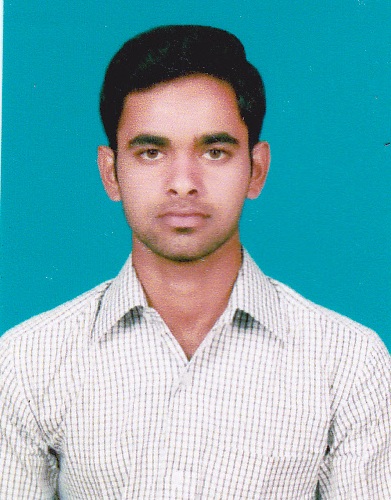 Gulfjobseeker.com CV No: 72600Mobile +971505905010 / +971504753686 To get contact details of this candidatesSubmit request through Feedback Linkhttp://www.gulfjobseeker.com/feedback/submit_fb.php                                                                                                                                                                               					 CAREER OBJECTIVE:	 	To pursue a challenging career in an esteemed and professionally managed organization with an opportunity to explore my skills that also favors my personal development along with the organization for which I bound to be resourceful, innovative and flexible.EDUCATIONAL QUALIFICATIONS:	                                                                                                                                                              PROJECT DETAILS:	                                                                                                                                                              I did my MBA Mini Project in the title of “A STUDY ON PORT FOLIO MANAGEMENT” FOR AMBALAL SHARES AND STOCKS PRIVATE LIMITED, NAMAKKAL.I did my MBA Main Project in the title of “A STUDY ON WORKING CAPITAL MANAGEMENT” IN APINDHRATEX PRIVATE LIMITED, TIRUPUR.SKILLS AND KNOWLEDGE:	                                                                                                                                                              Technical competencies:           	      Software			: MS Word, MS Office, MS PowerPoint, Tally, 					  Excel Working.      Operating System		:  Windows XP, windows7, Linux. Areas of interest:      Finance and marketing      E-commercePositive Traits:      Eager to learn new things      Self Motivated      Hard WorkResponsibility Held:Served as a member in Anti Dowry Association for two years(2009-2011) & Became the VICE PRESIDENT in the year (2011-2012)Conducted many Dowry Awareness ProgramsWorking with teachers to improve staff and students relationshipAssociation Member in the Department of Business Administration BBAWorking as a Representative of MBA (2012-2014)TREASURER in SAMS School of management of SRM University (2012-2014).Responsibility Held: 										Participated in QUIZ Competition at State Level in EBIT College, Kanga yam.  Participated in State Level Seminar from Jamal Mohamed CollegeMeritorious Student Certificate Award in BBA(2009-12)Participated in Madras Management Association (MMA) 24 hours ProgramParticipated in ANNUAL CONVENTION 2013 Program Organized by Madras management Association MMA.PERSONAL DETAILS:	                                                                                                                                                               Date of birth			:  14.06.1992  Marital Status			:  Single Gender                  		:  Male Religion                		:  Hindu	 Nationality            		:  Indian Languages known       	:  English and Tamil (Read, Write and Speak)                                                    Telugu (Speak) Hobbies                		:  Playing & Watching Cricket, social-networking,                                                    Reading Tamil Book.DECLARATION:I hereby declare that the above-furnished information is correct and true to my knowledge and belief.Place: Date:                                                        QualificationName of the institutionBoard /UniversityYear of passingCGPA/Percentage%MBASRM university,Kattankulathur,Kancheepuram.SRM university20147.5BBAJamal Mohamed college, TrichyBharathidhasan University, Trichy.2012 73%H.S.CGovernment higher secondary school, Singalandapuram.State board200969%S.S.L.CGovernment higher secondary school, Singalandapuram.State board200747%